
FY24 Quarterly Report Template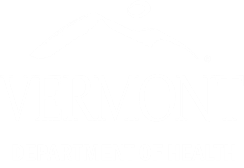 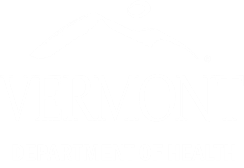 Instructions:Complete the following sections regarding your organization’s Overdose Data to Action subgrant with Vermont Department of Health’s Division of Substance Use Programs. This report is due according to the terms of your grant and must be submitted via Alchemer at this link: https://survey.alchemer.com/s3/7561772/OD2A-FY24-Survey Reporting Period SuccessesPlease share brief, key successes of program/project during this reporting period:Reporting Period ChallengesPlease share brief, key challenges of program/project during this reporting period:Reporting Period Progress NarrativePlease provide a detailed narrative of the progress program/project has made during the reporting period. 
Note: Reporting on the Quantity and/or Quality Indicators included in ‘Table 1 - Performance Indicators’ and the requirements included in ‘Section 3: Required Services and Activities’ and of Attachment A of your grant is required:*For Final Report only*Please provide a summative narrative of the progress your program/project has made during the entire project period if not included in above successes, challenges, and narrative sections. 
Note: Reporting on the Quantity and/or Quality Indicators included in ‘Table 1 - Performance Indicators’ and the requirements included in ‘Section 3: Required Services and Activities’ and of Attachment A of your grant is required:Grantee Name:Grant Number: 03420-[Insert Grant Number Extension]Reporting Period (select one): 	☐ Period 1 Report (September 1, 2023 – November 30, 2023) Due 12/30/23				☐ Period 2 Report (December 1, 2023 – February 28, 2024) Due 3/30/24				☐ Period 3 Report (March 1, 2024 – May 31, 2024) Due 6/30/24				☐ Final Report (September 1, 2023 – August 31, 2024) Due 9/30/24				☐ Other _________________________________________________